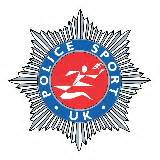 PSUK 2018 Marathon entry detailsPSUK Athletic section is pleased to announce that this years PSUK Marathon Championships will take place on Sunday 20th May in Exeter.http://www.exetercityfitc.co.uk/exeter-marathonStarting at St James Park before heading through the city centre towards the River Exe, with the majority of the route being along the footpaths and cycle tracks of the River Exe and Ship Canal. There will be plenty of beautiful locations to admire along the 3-lap course with viewing points for your supporters and spectators to come along and cheer you on.The race starts at 0900 hours.If you wish to enter the PSUK Marathon, entry MUST BE through this process and NOT directly through the Exeter Marathon portal. Entry fee is £46 which includes post-race food. To enter complete your/team details on the attached excel spreadsheet completing all boxes and returning the spreadsheet to: Katherine.willoughby@hampshire.pnn.police.ukFollow the link into the Exeter city marathon and read the terms and conditions before confirming them on the spreadsheet. All details are to be entered clearly. No payment, no entry. The organisers’ require specific details for their entry/computer system. Please use the attached spreadsheet:Please refer to the attached PSUK Marathon rules. It also highlights the standard awards that will be awarded:Post-race presentation will take place at Reed Hall, Exeter University which is 1.7 miles form the finish and 1.2 miles from the start. There is parking and changing facilities at this location. Further details on the post-race presentation will be sent out to all registered competitors nearer the time. Along a fellow family member/friend/colleague who isn’t up for the marathon then this may appeal to them. Entry for this is not a PSUK race and will be on a personal choice basis.The organiser is also hoping to put on a 10k race which will incorporate the first 10k of the marathon route. So, if you wish to bring any friends/family/colleagues who aren’t up for the marathon there is another option. Entry for this is not a PSUK competition and thus should be entered directly via the Exeter City marathon website. Scroll across and complete all boxes.
 
If you wish to enter the PSUK Championships you are required to enter via this portal otherwise your details will not be counted.2018 is the European Police Championships and will take place within the Dublin Marathon on the 28th October 2018.Qualifying times for this Championship will be taken between the 2017 and 2018 PSUK Marathon.  The selection criteria is: - MEN            1.       All athletes run a marathon between 8/10/17 and 20th May 2018 in sub 2hrs.45mins.2.       First two male athletes in the 2018 PSUK Marathon, will be automatically selected, providing qualifying time is achieved in this race.3.       Up to four more other athletes will also be selected from any performance in qualifying period, providing qualifying time achieved.4.       PSUK hope to select SIX male athletes for the USPE Marathon but this may be reduced if the qualifying standard has not been achieved.LADIES                1.       All athletes run a marathon between 8/10/17 and 20th May 2018 in sub 3hrs. 05mins.2.       First two female athletes in the 2018 PSUK Marathon, will be automatically selected, providing qualifying time is achieved in this race.3.       Up to four more other athletes will also be selected from any performance in qualifying period, providing qualifying time achieved.4.       PSUK hope to select SIX female athletes for the USPE Marathon but   this may be reduced if the qualifying standard has not been achieved.If you are selected you will be asked to contribute £150 towards your attendance at the USPE Marathon.It’s your responsibility to find your own accommodation and book it.Payments: PSUK Marathon entry : £46.00 Police Sport UK Championship Entry cost includes post race light buffet meal Additional presentation meal tickets for guests is £10.00. I require ……….. extra meals total £ ……… [Guest names to be entered on the spreadsheet]Please make all cheques payable to: “Hampshire Constabulary Athletics Section”. Return to: Police Sport UK Marathon, Insp Katherine Willoughby,Hardley Fire Station
Falconer Court
Hardley 
SouthamptonHampshire 
SO45 2PYEither pay by bank transfer [Request details] referencing your name/PSUK Marathon. Confirm this has been done by email with entry form [spreadsheet] or send a copy of the form [spreadsheet], after emailing it, to Katherine Willoughby at the above address with payment by cheque. 
(Closing date 01/05/18) E-Mail: Katherine.willoughby@hampshire.pnn.police.uk  Telephone Contact: 07818 073300   Closing date for entries for PSUK Marathon Championships: 01/05/18 – NO LATE ENTRIES WILL BE ACCEPTED… Good luck with the training!